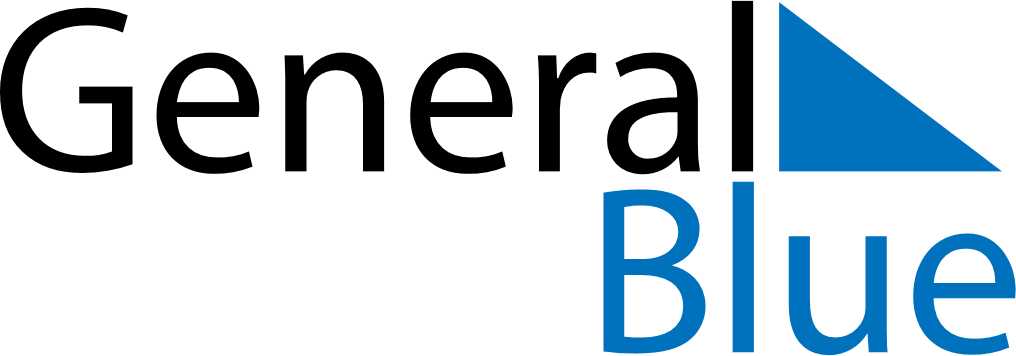 Lesotho 2018 HolidaysLesotho 2018 HolidaysDATENAME OF HOLIDAYJanuary 1, 2018MondayNew Year’s DayMarch 11, 2018SundayMoshoeshoe DayMarch 30, 2018FridayGood FridayApril 2, 2018MondayEaster MondayMay 1, 2018TuesdayWorkers’ DayMay 10, 2018ThursdayAscension DayMay 25, 2018FridayAfrica Day/ Heroes’ DayJuly 17, 2018TuesdayKing Letsie III’s BirthdayOctober 4, 2018ThursdayIndependence DayDecember 25, 2018TuesdayChristmas DayDecember 26, 2018WednesdayBoxing Day